OBIETTIVI MINIMILo studente deve essere  in grado di realizzare azioni motorie in modo sufficientemente organizzato ed autonomo utilizzando le proprie capacità condizionali e coordinative generali (capacità di apprendimento motorio, capacità di controllo motorio, capacità di adattamento e trasformazione dei movimenti). Conoscere e applicare in forma essenziale i principi fondamentali, il regolamento tecnico e le caratteristiche tecnico – tattiche delle principali discipline sportive e dei principali giochi di squadra. Essere quasi sempre in grado di effettuare in modo autonomo un processo di autocorrezione e di autovalutazione. Conoscere sufficientemente gli argomenti trattati (pratici e teorici). Lo studente deve frequentare regolarmente le lezioni di Ed. Fisica, durante attività mantenere sempre un comportamento corretto e adeguato alla situazione, non avere particolari difficoltà a rapportarsi con i compagni e l’insegnante. Durante le lezioni essere sufficientemente collaborativo. 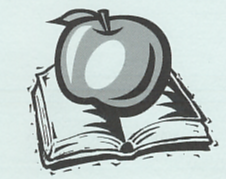 Liceo Classico Scientifico“Isaac NEWTON”via Paleologi 22 - ChivassoMod. D11Rev. 023.05.2017DocumentoOBIETTIVI MINIMIDipartimentoScienze Motorie e SportiveDisciplinaScienze Motorie e SportiveAnno scolastico2018- 2019ClassiQuarte Liceo 